EDUCAZIONE MUSICALEValeria Di GrigoliMUSICA PER IMITARE(trovi l'audio sul sito webedicola)Ascolta la sequenza di brani che troverai su WebEdicola, tratti da "Il carnevale degli animali" del compositore Saint-Saen (brani 1-5) e il "Volo del Calabrone" di Rimskij-Korsakov (brano 6) e collega ogni brano ad un animale. Scrivi anche perché il brano ti ha fatto pensare all'animale.Nota bene: grazie agli strumenti musicali utilizzati, il compositore vuole descrive gli aspetti o i comportamenti degli animali.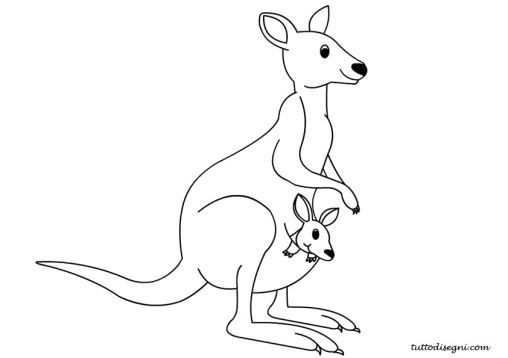 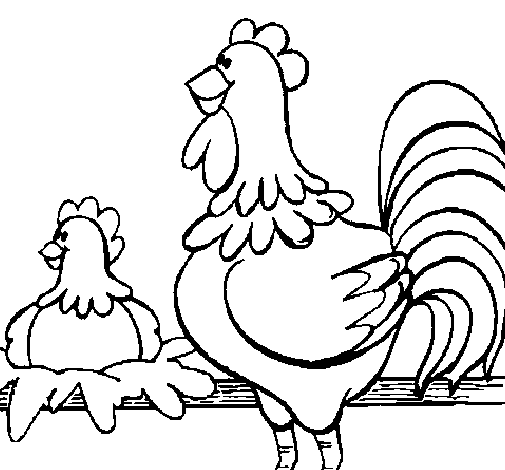 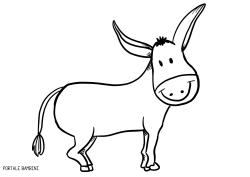 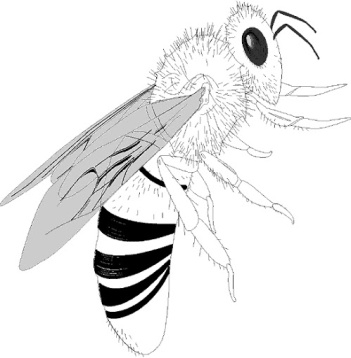 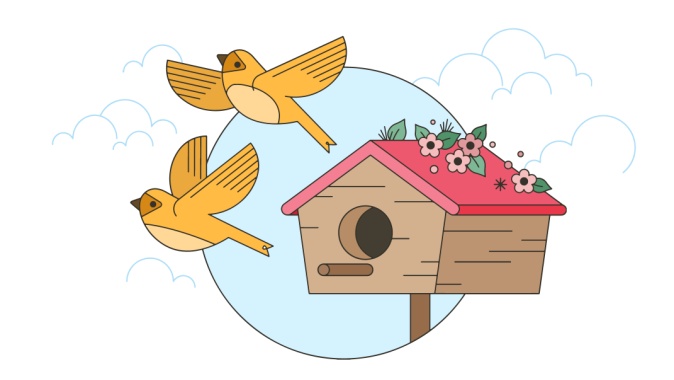 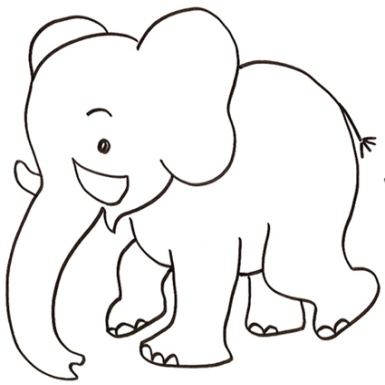 SAURO DINOSAURO(trovi l'audio sul sito webedicola)Ricorda: attenzione al doppio battito delle mani dentro il quadrato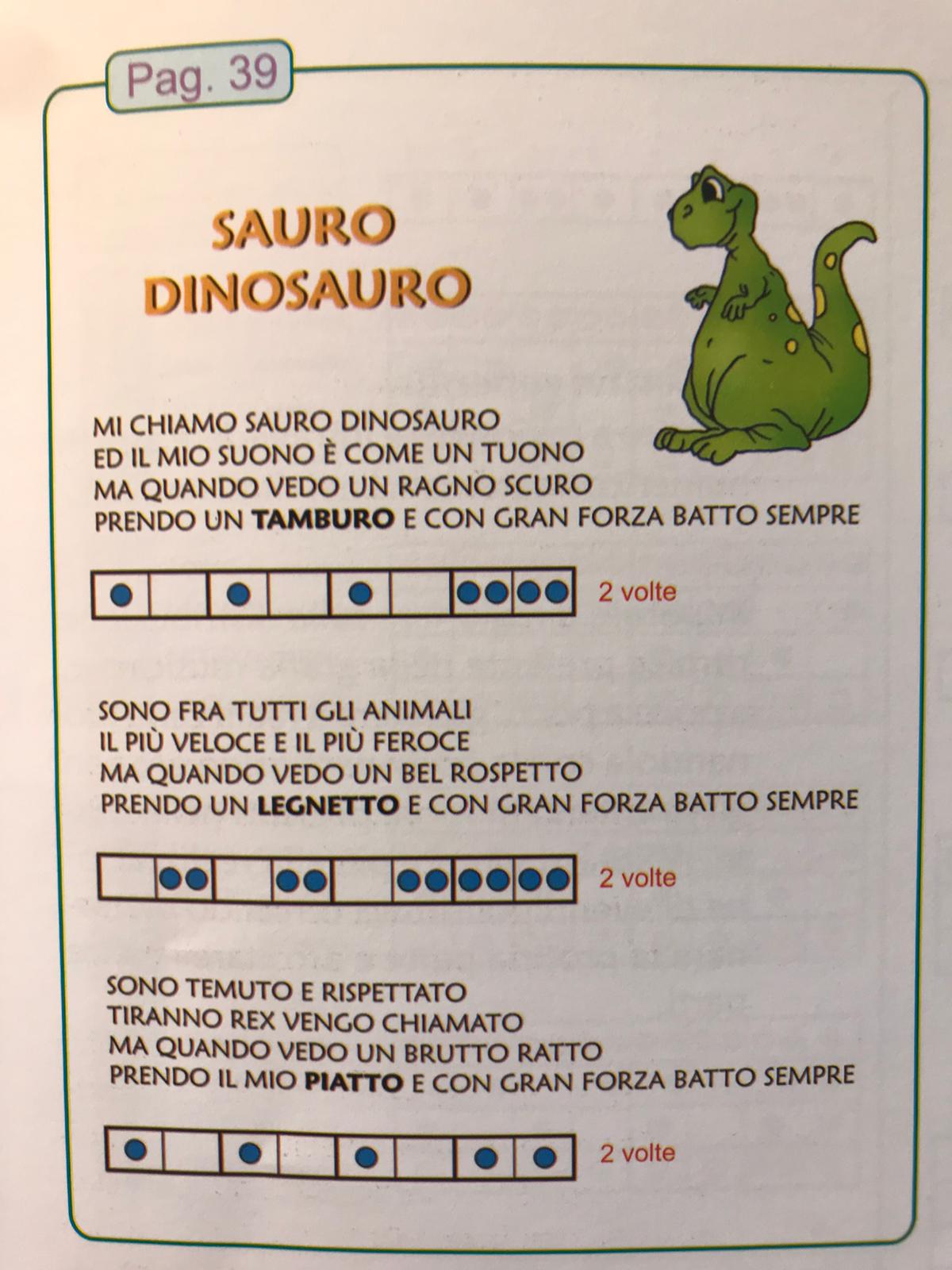 Che dici se cantiamo e ripassiamo le note musicali!?Ah! Vous Dirai-Je Maman (trovi l'audio sul sito webedicola)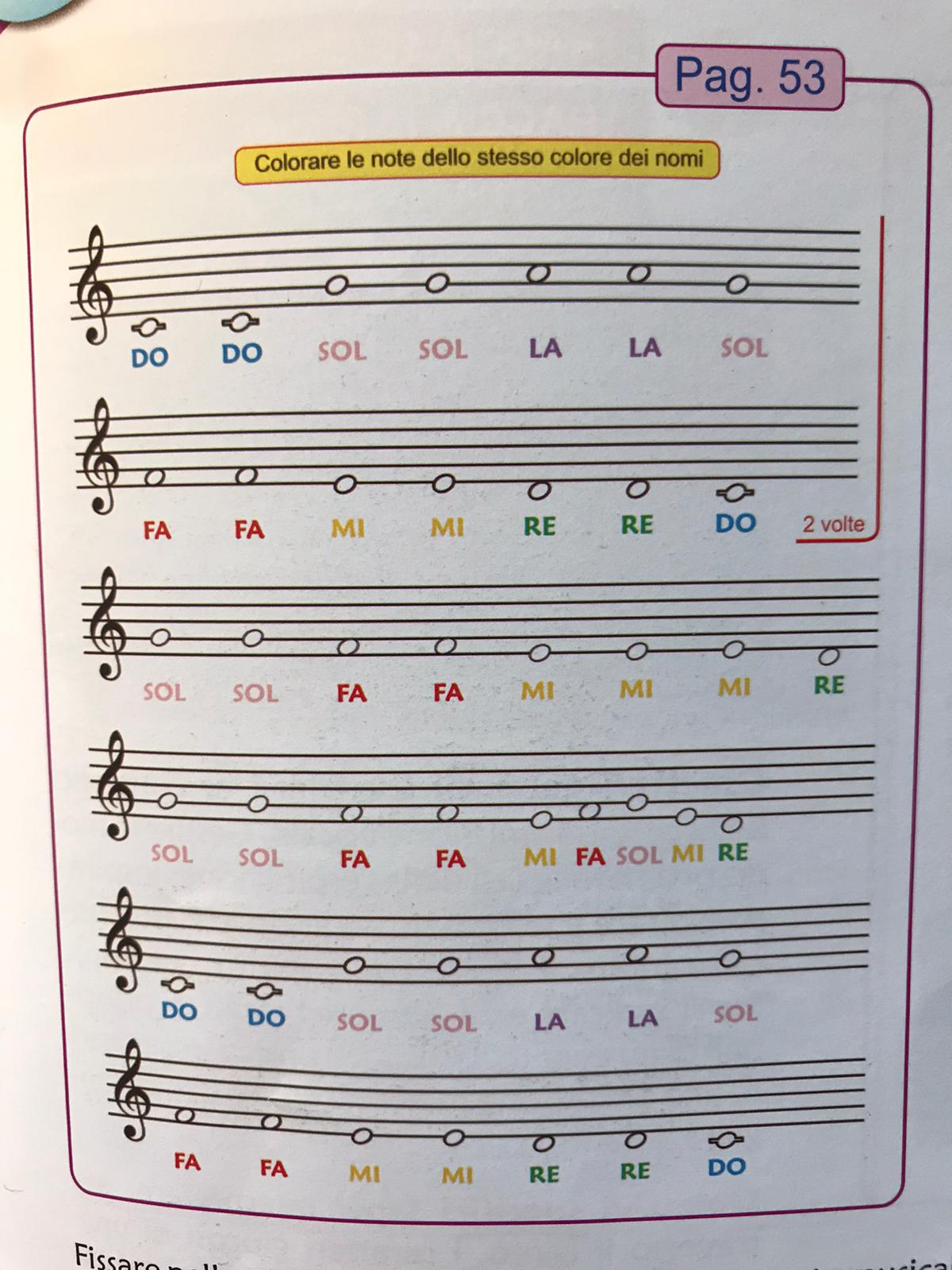 